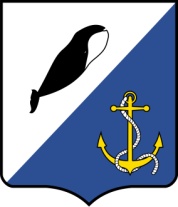 АДМИНИСТРАЦИЯПРОВИДЕНСКОГО ГОРОДСКОГО ОКРУГАПОСТАНОВЛЕНИЕВ соответствии со статьёй 179 Бюджетного кодекса Российской Федерации, Уставом Провиденского городского округа, Администрация Провиденского городского округаПОСТАНОВЛЯЕТ:Утвердить муниципальную программу «Содержание объектов дорожного хозяйства в Провиденском городском округе на 2020-2022 годы» согласно приложению к настоящему постановлению.Настоящее постановление вступает в силу с 1 января 2020 года.Обнародовать настоящее постановление на официальном сайте Провиденского городского округа.Контроль за исполнением настоящего постановления оставляю за собой Разослано: дело, УППСХПиТ, УФЭиИО, ОПУ, Отдел по бухгалтерскому учёту и отчётности.МУНИЦИПАЛЬНАЯ ПРОГРАММА «Содержание объектов дорожного хозяйства в Провиденском городском округе на 2020-2022  годы»  Провидения 2019г.ПАСПОРТмуниципальной программы «Содержание объектов дорожного хозяйствав Провиденском городском округе на 2020-2022  годы» 1. Приоритеты, цели и задачи муниципальной программыЦелью муниципальной программы является развитие транспортной инфраструктуры и обеспечение сохранности автомобильных дорог местного значения на территории Провиденского городского округа.2. Механизм реализации муниципальной программыРеализация Программы осуществляется Управлением промышленной политики, сельского хозяйства, продовольствия и торговли администрации Провиденского городского округа совместно с Управлением финансов, экономики и имущественных отношений Администрации Провиденского городского округа.Реализация мероприятий Программы осуществляется посредством закупки товаров, работ, услуг для обеспечения муниципальных нужд в соответствии с действующим законодательством Российской Федерации о контрактной системе в сфере закупок.3. Организация управления и контроль за ходом реализации муниципальной программыТекущее управление и контроль за реализацией муниципальной программы осуществляет ответственный исполнитель.В соответствии с порядком, установленным Постановлением администрации Провиденского городского округа от 09.07.2018г № 212 «Об утверждении Порядка разработки, реализации и оценки эффективности муниципальных программ Провиденского городского округа» ответственный исполнитель представляет в Управление финансов, экономики и имущественных отношений Администрации Провиденского городского округа Чукотского автономного округа:Аналитическую информацию о выполнении подпрограмм и мероприятий муниципальной программы по итогам 1 полугодия в срок до 15 июля и по итогам 9 месяцев в срок до 10 октября по установленной Управлением финансов, экономики и имущественных отношений администрации Провиденского городского округа Чукотского автономного округа форме;Ежегодно, в срок до 1 февраля года, следующего за отчётным, информацию о ходе реализации муниципальной программы в разрезе каждой подпрограммы и мероприятий по установленной Управлением финансов, экономики и имущественных отношений администрации Провиденского городского округа Чукотского автономного округа форме с пояснительной запиской. Перечень и сведения о целевых индикаторах и показателях муниципальной программы «Содержание объектов дорожного хозяйства в Провиденском городском округе на 2020-2022 годы»Ресурсное обеспечение муниципальной программы «Содержание объектов дорожного хозяйства в Провиденском городском округе на 2020-2022 годы»от25 ноября  2019 года  №293пгт. ПровиденияОб утверждении муниципальной программы «Содержание объектов дорожного хозяйства в Провиденском городском округе на 2020-2022 годы»Заместительглавы администрации 	В. В. ПарамоновПодготовлено:Филянов А. Н. Согласовано:Красикова Е. А.Веденьева Т.Г.Приложение к постановлению Администрации Провиденского городского округаот 25 ноября 2019 года № 293НаименованиепрограммыМуниципальная программа «Содержание объектов дорожного хозяйства в Провиденском городском округе на 2020-2022 годы»ЗаказчикАдминистрация Провиденского городского округаРазработчикиУправление промышленной политики, сельского хозяйства, продовольствия и торговли администрации Провиденского ГООтветственный исполнительУправление промышленной политики, сельского хозяйства, продовольствия и торговли администрации Провиденского ГОУчастники Муниципальной ПрограммыОтсутствуютПрограммно-целевые инструменты Муниципальной ПрограммыОтсутствуютЦели и задачиПрограммыРазвитие транспортной инфраструктуры;Обеспечение сохранности автомобильных дорог местного значения городского округаЦелевые индикаторы (показатели) муниципальной программыДоля обустроенных автомобильных дорог местного значения городского округа, необходимых к обустройству в указанном годуСроки и этапы реализациипрограммы2020-2022 годы (без разделения на этапы) Объемы и источникифинансированияОбщий объём бюджетных ассигнований муниципальной программы составляет 74 938,2 тыс. рублей, из них:за счет средств бюджета Провиденского ГО – 74 938,2 тыс. рублей,в том числе по годам:2020 год – 24 979,4 рублей;2021 год – 24 979,4 рублей;2022 год – 24 979,4 рублей.Ожидаемые результаты реализации муниципальной ПрограммыПовышение комфортности условий проживания граждан за счет повышения транспортной доступности населенных пунктов городского округа и объектов инфраструктуры внутри населенных пунктовПриложение № 1к муниципальной программе «Содержание объектов дорожного хозяйства в Провиденском городском округе на 2020-2022 годы»№ п/пНаименование показателя (индикатора)Единица измеренияЗначения показателейЗначения показателейЗначения показателейОтветственный исполнитель№ п/пНаименование показателя (индикатора)Единица измерения202020212022Ответственный исполнитель12345691Доля  автомобильных дорог местного значения городского округа, необходимых к обустройству в указанном году, отвечающая нормативным требованиям%100100100Управление промышленной политики, сельского хозяйства, продовольствия и торговли администрации Провиденского городского округаПриложение № 2к муниципальной программе «Содержание объектов дорожного хозяйства в Провиденском городском округе на 2020-2022 годы»N п/пНаименование направления, раздела, мероприятияПериод реализации мероприятий (в том числе по годам)Объем финансовых ресурсов, тыс. руб.Объем финансовых ресурсов, тыс. руб.Объем финансовых ресурсов, тыс. руб.Объем финансовых ресурсов, тыс. руб.Ответственный исполнительN п/пНаименование направления, раздела, мероприятияПериод реализации мероприятий (в том числе по годам)Всегов том числе средства:в том числе средства:в том числе средства:Ответственный исполнительN п/пНаименование направления, раздела, мероприятияПериод реализации мероприятий (в том числе по годам)Всегофедерального бюджетаокружного бюджетаместного бюджетаОтветственный исполнитель12345678Всего по Программе202024979,40024979,4Управление промышленной политики, сельского хозяйства, продовольствия и торговли администрации Провиденского городского округаВсего по Программе202124979,40024979,4Управление промышленной политики, сельского хозяйства, продовольствия и торговли администрации Провиденского городского округаВсего по Программе202224979,40024979,4Управление промышленной политики, сельского хозяйства, продовольствия и торговли администрации Провиденского городского округа1Содержание автомобильных дорог местного значения Провиденского городского округа 202024979,40024979,4Управление промышленной политики, сельского хозяйства, продовольствия и торговли администрации Провиденского городского округа1Содержание автомобильных дорог местного значения Провиденского городского округа 202124979,40024979,4Управление промышленной политики, сельского хозяйства, продовольствия и торговли администрации Провиденского городского округа1Содержание автомобильных дорог местного значения Провиденского городского округа 202224979,40024979,4Управление промышленной политики, сельского хозяйства, продовольствия и торговли администрации Провиденского городского округа2Ремонт автомобильной дороги Провидения - Аэропорт 20200000Управление промышленной политики, сельского хозяйства, продовольствия и торговли администрации Провиденского городского округа2Ремонт автомобильной дороги Провидения - Аэропорт 20210000Управление промышленной политики, сельского хозяйства, продовольствия и торговли администрации Провиденского городского округа2Ремонт автомобильной дороги Провидения - Аэропорт 20220000Управление промышленной политики, сельского хозяйства, продовольствия и торговли администрации Провиденского городского округа